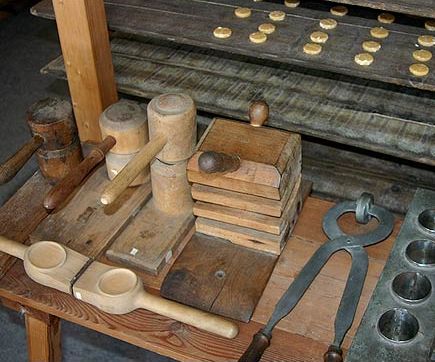 Obrázek  Muzeum tvarůžků Loštice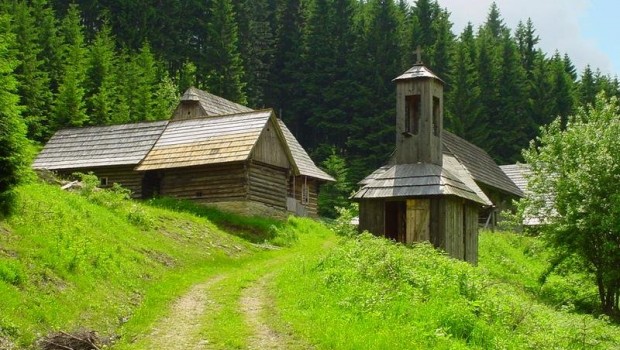 Obrázek  Múzeum kysuckej dediny 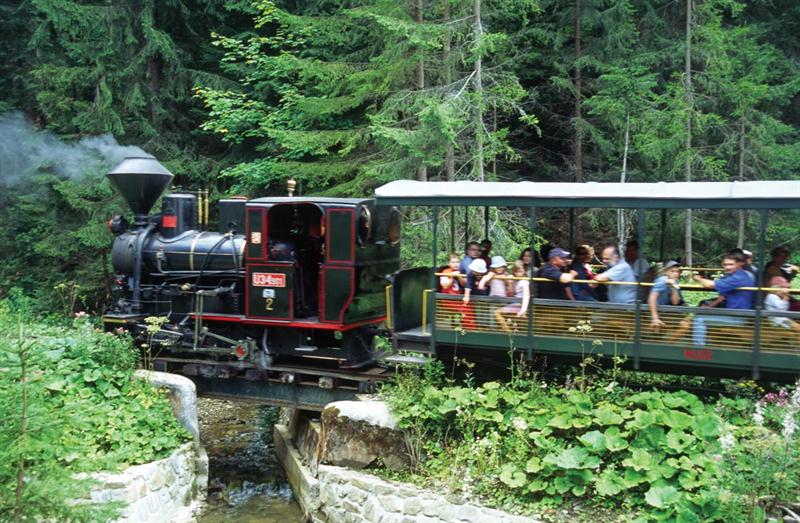 Obrázek  Úvraťová železnice Vychylovka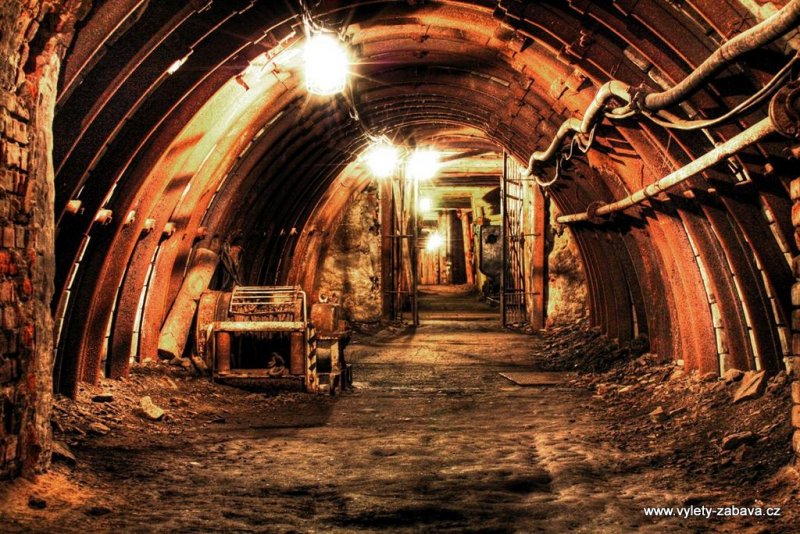 Obrázek  Landek Park - hornické muzeum Ostrava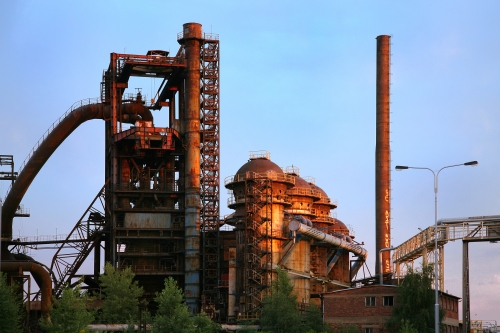 Obrázek  Ostrava - Dolní Vítkovice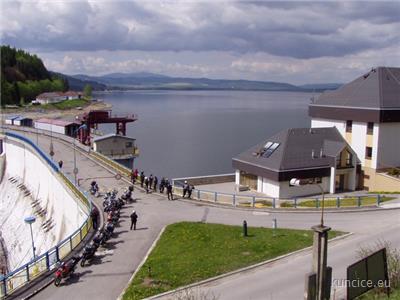 Obrázek  Na hrázi Oravské přehrady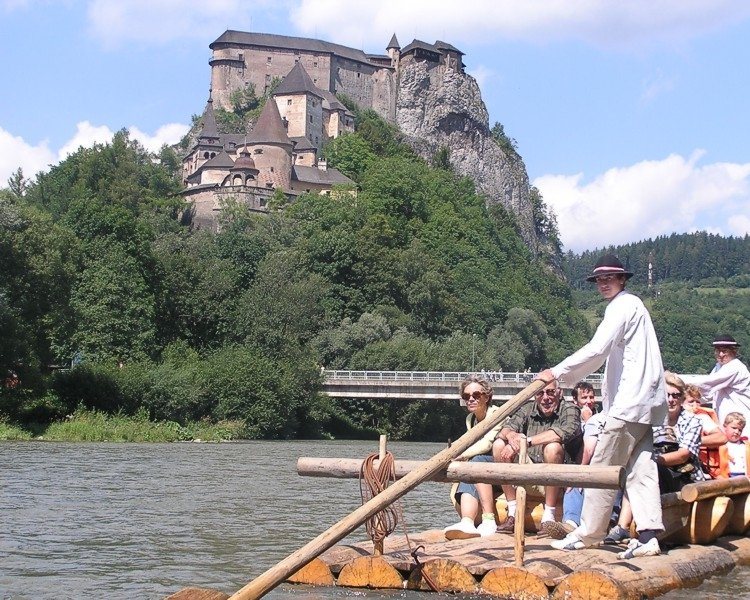 Obrázek  Na pltích k Oravskému hradu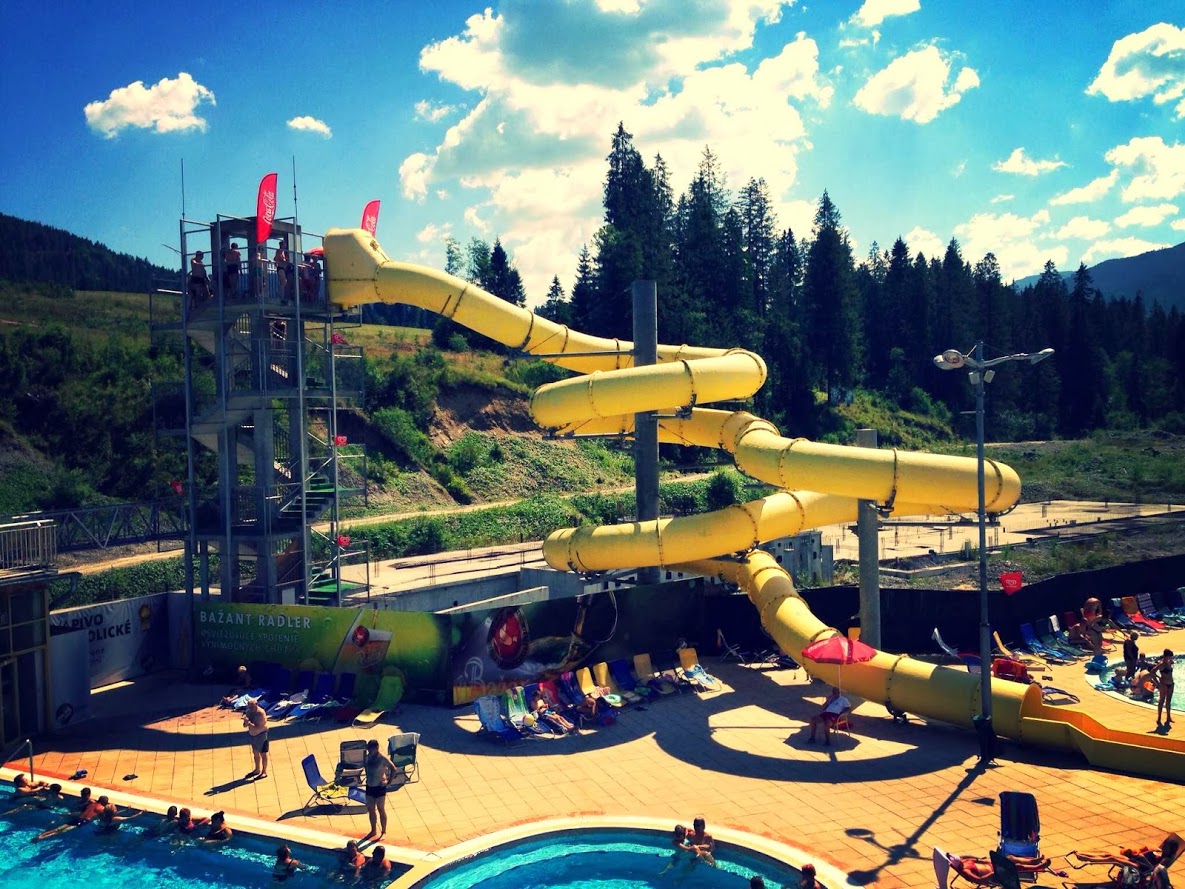 Obrázek  Meander Park Oravice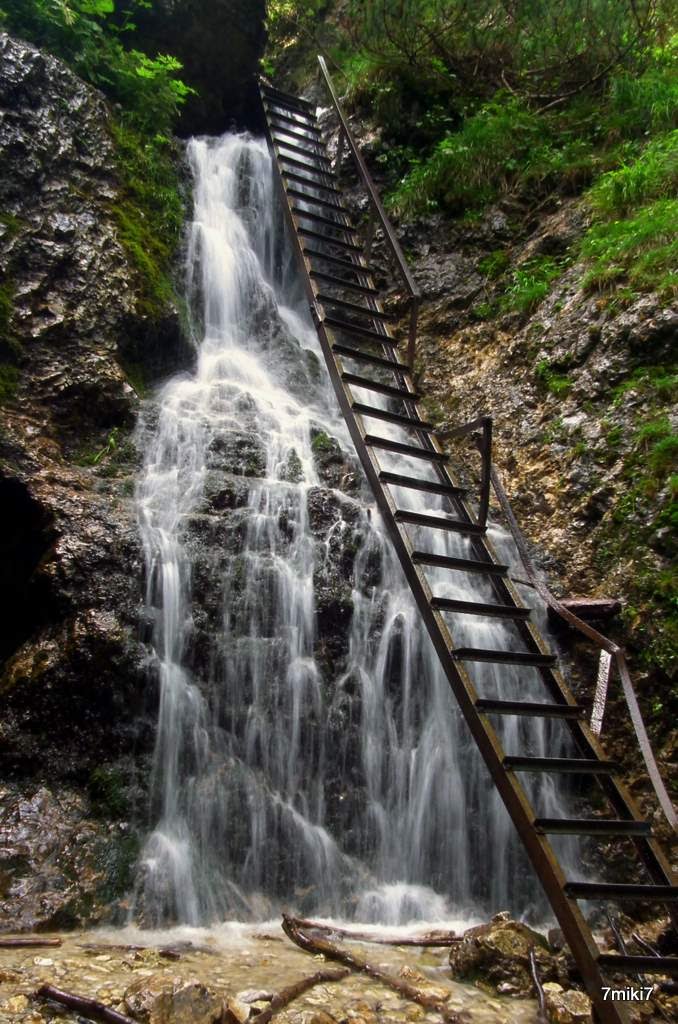 Obrázek  Jánošikove diery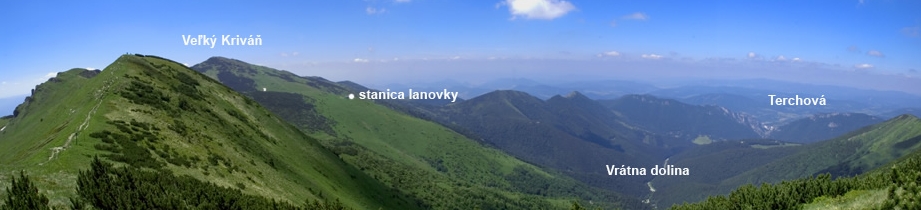 Obrázek  Malá Fatra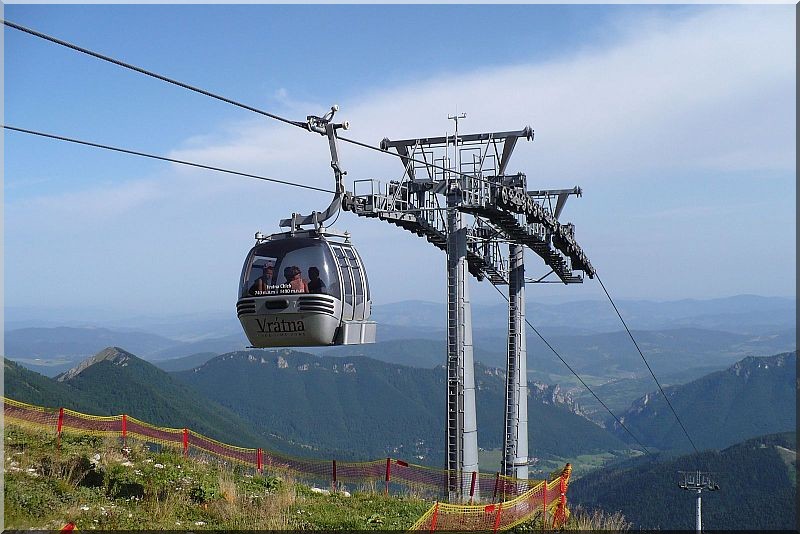 Obrázek  Lanovkou z Vratnej doliny